St Peter’s Church of England (Aided) Primary School 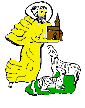 VacancyCLEANER REQUIRED St Peter’s is a friendly school in the heart of Whetstone. We are looking for someone with a good work ethic to join our friendly hardworking cleaning team required from 14 December 20201.75 hours per day term time plus 21 hours additional holiday hours. Hourly rate £9.25St Peter’s CoE (A) Primary School offer a strong commitment to your professional development and career management, with an opportunity to be part of a supportive and hardworking team and play an important role in our rapidly improving school.Our school is committed to safeguarding and promoting the welfare of children and young people and expects all staff and volunteers to share the same ethos.  This post is subject to an enhanced DBS check.Since the 1st April 2019, we have been an academy within Embrace Multi Academy Trust. This is an exciting period for our school, as we are working within Embrace to achieve the best possible outcomes for all our stakeholders, including members of staff. Employees at all Embrace academies are employed by Embrace Multi Academy Trust rather than the individual academy, but are employed under national terms and conditions. We are excited by the opportunity and challenge that the formation of the new trust provides for all employees.Application forms and job description are available from the school website to download at http://www.stpeterswhetstone.co.uk/vacancies/ and may be posted or emailed to the school at office@st-peters-whetstone.leics.sch.ukClosing date: Monday 30th November 2020  Interview date: Friday 4th December 2020